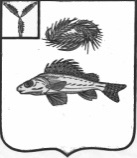 АДМИНИСТРАЦИЯПЕРЕКОПНОВСКОГО МУНИЦИПАЛЬНОГО ОБРАЗОВАНИЯЕРШОВСКОГО МУНИЦИПАЛЬНОГО РАЙОНА САРАТОВСКОЙ ОБЛАСТИПОСТАНОВЛЕНИЕот 07.10.2020 года								    № 41Об утверждении отчета об исполнениибюджета Перекопновского муниципального образования Ершовского муниципального района Саратовской области за 3 квартал 2020 годаВ соответствии с подпунктом 5 статьи 264 Бюджетного Кодекса РФ, руководствуясь Уставом Перекопновского муниципального образования администрация  Перекопновского муниципального образования Ершовского муниципального района Саратовской области ПОСТАНОВЛЯЕТ:1.Утвердить отчет об исполнении бюджета Перекопновского муниципального образования за 3 квартал 2020 года по доходам в сумме 4164,9 тыс. рублей (уточненный годовой план 6778,9 тыс. рублей) что составляет 61,4 % исполнения бюджета, и по расходам в сумме, 4505,3 тыс. рублей (уточненный годовой план 6976,9 тыс. рублей) что составляет 64,5 %, согласно приложению № 1 и № 2.2.Настоящее постановление вступает в силу со дня его официального обнародования и разместить на официальном сайте администрации Ершовского муниципального района Саратовской области в сети «Интернет».Глава Перекопновского МОЕршовского муниципального района Саратовской области						          	Е.Н.ПисареваПриложение к постановлению администрации Перекопновского муниципального образования Ершовского муниципального района Саратовской областиот 07.10.2020 г.  № 41О  Т  Ч  Ё  Тоб исполнении бюджетаПерекопновского муниципальногообразованияЕршовского муниципального района Саратовской областина  01 октября  2020  года1. Доходы бюджета2. Расходы бюджетаПриложение № 1к постановлению администрации Перекопновского муниципального образования Ершовского муниципального района Саратовской областиот 07.10.2020 г. № 41Отчетоб исполнении бюджета Перекопновскогомуниципального образования на 01 октября 2020 года1. Доходы бюджетаГлава Перекопновского МОЕршовского муниципального районаСаратовской области				    	                             Е.Н. ПисареваПриложение № 2к постановлению администрации Перекопновского муниципального образования Ершовского муниципального района Саратовской областиот 07.10.2020 г.  № 412. Расходы бюджетаГлава Перекопновского МОЕршовского муниципального районаСаратовской области							          Е.Н. Писареванаименованиепоказателякодстрокикоддохода по бюджетнойклассификацииутвержден-ные бюджетные назначения.исполнено на01.10.2020г%исполнениядоходы бюджета – всегов том числе:0106778,94164,961,4Налог на доходы физических лиц с доходов, источником которых является налоговый агент, за исключением доходов, в отношении которых исчисление и уплата налога осуществляются в соответствии со статьями 227, 2271и 228 Налогового Кодекса РФ011182 10102010 01 0000 110405,2194,347,9Налог на доходы физических лиц с доходов, полученных физическими лицами в соответствии со статьей 228 Налогового кодекса РФ012182 10102030 01 0000 1100,00,60,0Единый сельскохозяйственный налог013182 10503010 01 0000 11065,875,2114,2Налог на имущество физических лиц, взимаемый по ставкам, применяемым к объектам налогообложения, расположенным в границах межселенных территорий014182 10601030 10 0000 11075,750,666,8Земельный налог с организаций, обладающих земельным участком, расположенным в границах сельских поселений015182 10606033 10 0000 110645,9437,567,7Земельный налог с физических лиц, обладающих земельным участком, расположенным в границах сельских поселений016182 10606043 10 0000 1101137,4136,211,9Государственная пошлиназа совершение нотариальных действий должностными лицами органов местного самоуправления, уполномоченными в соответствии с законодательными актами РФ на совершение нотариальных действий017730 10804020 01 0000 11015,05,033,3Доходы от сдачи в аренду имущества, находящегося в оперативном управлении органов управления муниципальных районов и созданных ими учреждений (за исключением имущества муниципальных бюджетных и автономных учреждений)018730 11105035 10 0000 12024,012,050,0Денежные взыскания (штрафы), установленные законами субъектов РФ за несоблюдение муниципальных правовых актов, зачисляемых в бюджеты поселений019730 11651040 02 0000 14025,021,284,8Дотации бюджетам сельских поселений на выравнивание бюджетной обеспеченности020730 20215001 10 0004 15098,074,475,9Субсидии бюджетам сельских поселений на вырывание бюджетной обеспеченности за счет субвенции из областного бюджета021730 20225576 10 0000 150819.9819,9100,00Субсидии бюджетам сельских поселений области на обеспечение повышения оплаты труда некоторых категорий работников муниципальных учреждений022730 20229999 10 0073 150732,80,00,0Субвенции на осуществление первичного воинского учета на территориях, где отсутствуют военные комиссариаты023730 20235118 10 0000 150202,5141,469,8Межбюджетные трансферты, передаваемые бюджетам сельских поселений из бюджета муниципального района на осуществление части полномочий по решению вопросов местного значения в соответствии с заключенными соглашениями на выравнивание возможностей местных бюджетов024730 20240014 10 0013 1501976,71946,698,4Прочие безвозмездные поступления от негосударственных организаций  в бюджеты муниципальных районов025730 20405099 10 0073 150165,00,00,0Прочие безвозмездные поступления в бюджеты муниципальных районов026730 20705030 10 0000 150350,0250,071,4Прочие безвозмездные поступления в бюджеты муниципальных районов027730 20705030 10 0073 15040,00,00,0Наименование показателянаименованиекодстрокикодрасхода по бюджетнойклассификацииУтвержденныебюджетныеназначенияисполнено на 01.10.2020%исполненияНаименование показателянаименованиекодстрокикодрасхода по бюджетнойклассификацииУтвержденныебюджетныеназначенияисполнено на 01.10.2020ВСЕГО РАСХОДОВ2006976,94505,264,5Заработная плата201730 0104 4130002200 121 211819,3582,571,0Социальные пособия и компенсации персоналу в денежной форме202730 0104 4130002200 121 2660,70,7100,0Начисления на выплаты по оплате труда203730 0104 4130002200 129 213247,6151,461,1Услуги связи 204730 0104 4130002200 242 22140,021,453,5Работы, услуги по содержанию имущества205730 0104 4130002200 242 2258,74,551,7Коммунальные услуги206730 0104 4130002200 244 22340,011,929,75Работы, услуги по содержанию имущества207730 0104 4130002200 244 225150,9150,199,4Прочие работы услуги208730 0104 4130002200 244 22652,447,991,4Страхование209730 0104 4130002200 244 2275,45,4100,0Увеличение стоимости горюче-смазочных материалов210730 0104 4130002200 244 34380,067,684,5Увеличение стоимости прочих оборотных запасов (материалов)211730 0104 4130002200 244 34619,019,0100,0Налоги, пошлины и сборы212730 0104 4130002200 852 2912,12,1100,0Налоги, пошлины и сборы213730 0104 4130006100 851 2911,60,743,75Налоги, пошлины и сборы214730 0104 4130006100 852 2919,46,164,8Перечисления другим бюджетам бюджетной системы РФ215 730 0104 9610003010 540 25125,919,575,2Иные выплаты текущего характера организациям216730 0111 7730100001 870 2973,00,00,0Заработная плата217730 0203 9020051180 121 211143,1109,676,5Начисления на выплаты по оплате труда218730 0203 9020051180 129 21357,131,855,6Увеличение стоимости прочих оборотных запасов (материалов)219730 0203 9020051180 244 3462,30,00,0Увеличение стоимости основных средств220730 0409 7810010100 244 31030,00,00,0Работы, услуги по содержанию имущества221730 0409 7820010212 244 2251946,71636,684,0Прочие работы, услуги222 730 0502 7260001100 244 22610,110,1100,0Работы, услуги по содержанию имущества223730 0502 7260072100 243 225732,80,00,0Работы, услуги по содержанию имущества224730 0502 72600s2100 243 225117.00,00,0Работы, услуги по содержанию имущества225730 0502 72600s2120 243 22540,00,00,0Работы, услуги по содержанию имущества226730 0502 72600s2130 243 225165,00,00,0Прочие работы, услуги227730 0503 8400001111 244 226120,081,768,0Прочие работы, услуги228730 0503 8400001113 244 22630,021,872,6Увеличение стоимости прочих материальных запасов229730 0503 8400001113 244 34441,90,00,0Увеличение стоимости прочих материальных запасов230730 0503 8400001113 244 3463,20,00,0Увеличение стоимости основных средств231730 0503 8910201100 244 310351,4201,457,3Увеличение стоимости основных средств232730 0503 89102L5766 244 310819,9819,0100,0Пенсии, пособия, выплачиваемые работодателями, нанимателями бывшим работникам233730 1001 8020101111 312 26438,425,666,6Заработная плата234741 0102 4110002000 121 211630,0375,059,5Начисления на выплаты по оплате труда235741 0102 4110002000 129 213190,098,852,0Иные выплаты текущего характера организациям236741 0103 4110002200 853 2971,81,8100,0